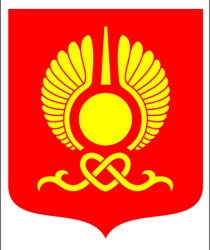 РОССИЙСКАЯ ФЕДЕРАЦИЯРЕСПУБЛИКА ТЫВАХУРАЛ ПРЕДСТАВИТЕЛЕЙ ГОРОДА КЫЗЫЛАРЕШЕНИЕОт 24 августа 2016 года          г.Кызыл                                     № 272О внесении изменений в Устав городского округа«Город Кызыл Республики Тыва»В соответствии с Федеральными законами от 23.06.2014 года № 165-ФЗ «О внесении изменений в Федеральный закон «Об общих принципах организации местного самоуправления в Российской Федерации» и отдельные законодательные акты Российской Федерации», от 15.02.2016 года № 17-ФЗ «О внесении изменения в статью 74 Федерального закона «Об общих принципах организации местного самоуправления в Российской Федерации», от 12.06.2002 года № 67-ФЗ «Об основных гарантиях избирательных прав и права на участие в референдуме граждан Российской Федерации», руководствуясь абзацем 3 пункта 7 статьи 103 Бюджетного кодекса Российской Федерации, Уставом городского округа «Город Кызыл Республики Тыва», принятым решением Хурала представителей города Кызыла от 05.05.2005 года № 50, с учетом результатов публичных слушаний, проведенных 18.06.2016 года, на основании протеста прокурора города Кызыла № 7-1-2016 от 30.06.2016 года, письма Министерства Республики Тыва по делам юстиции № 01-06/1430 от 07.07.2016 года, в целях приведения Устава городского округа «Города Кызыла Республики Тыва» в соответствие федеральному законодательствуХурал представителей города Кызыла РЕШИЛ:1. Внести в Устав городского округа «Город Кызыл Республика Тыва», принятый решением Хурала представителей города Кызыла от 05.05.2005 года № 50 «О принятии Устава городского округа «Город Кызыл Республики Тыва» (Вести Кызыла, 2005, № 11, № 29; Центр Азии, 2006, № 37, 15 сентября; 2007, № 20, 25 мая; № 25, 29 июня; Тувинская правда, 2008, № 43, 31 октября; 2009, № 42, 14 апреля; Бюллетень органов городского самоуправления города Кызыла, 2009, № 3, 7 августа; № 5, 14 сентября; № 8, 13 ноября; 2010, № 18, 14 октября; № 22, 31 декабря; Кызыл неделя, 2011, № 14(14), 1 апреля, № 23 (23), 3 июня; спецвыпуск «Кызыл неделя», 201 1, № 6(6), 30 декабря; 2012, № 15, 13 апреля; № 18, 10 мая; № 50, 20 декабря, 2014, № 14, 11 апреля 2015, № 3, 23 января; № 23, 19 июня; № 31, 21 августа, Официальный интернет-сайт мэрии города Кызыла http://mkyzyl.ru, 18.02.2016 года), следующие изменения:статью 12.1 дополнить пунктом 15 следующего содержания: «15) осуществление мероприятий в сфере профилактики правонарушений, предусмотренных Федеральным законом «Об основах системы профилактики правонарушений в Российской Федерации»;статью 55 дополнить абзацем следующего содержания: «- имеет право от имени городского округа «Город Кызыл Республики Тыва» осуществлять муниципальные заимствования в соответствии с бюджетным законодательством Российской Федерации, включая привлечение кредита на пополнение остатков средств на счетах бюджета»;статью 62 дополнить пунктом 4 в следующей редакции: «4. Полномочия Избирательной комиссии города Кызыла по решению Избирательной комиссии Республики Тыва, принятому на основании обращения Хурала представителей города Кызыла, могут возлагаться на территориальную комиссию, действующую в границах города Кызыла.При возложении полномочий Избирательной комиссии города Кызыла на территориальную комиссию, последняя в полном объеме выполняет полномочия Избирательной комиссии города Кызыла. Порядок формирования, срок полномочий и порядок деятельности территориальной комиссии определяются в соответствии с Федеральным законом «Об основных гарантиях избирательных прав и права на участие в референдуме граждан Российской Федерации», Законом Республики Тыва «О системе избирательных комиссий в Республике Тыва»;1.4 главу 14 дополнить статьями 80.1 и 80.2 в следующей редакции:«Статья 80.1. Ответственность органов местного самоуправления, депутатов, членов выборных органов местного самоуправления, выборных должностных лиц местного самоуправления перед населением1. Основания наступления ответственности органов местного самоуправления, депутатов, членов выборных органов местного самоуправления, выборных должностных лиц местного самоуправления города Кызыла перед населением города Кызыла и порядок решения соответствующих вопросов определяются настоящим уставом в соответствии с Федеральным законом «Об общих принципах организации местного самоуправления в Российской Федерации».2. Население города Кызыла вправе отозвать депутатов, членов выборных органов местного самоуправления, выборных должностных лиц местного самоуправления города Кызыла в соответствии с Федеральным законом «Об общих принципах организации местного самоуправления в Российской Федерации».Статья 80.2. Ответственность органов местного самоуправления и должностных лиц местного самоуправления перед физическими и юридическими лицамиОтветственность органов местного самоуправления и должностных лиц местного самоуправления города Кызыла перед физическими и юридическими лицами наступает в порядке, установленном федеральными законами.»;1.5	в статье 81 слова «наступает в случае» заменить словами «наступает на основании решения соответствующего суда в случае», слова «Конституции Российской Федерации», заменить словами «Конституции Российской Федерации, федеральных конституционных законов»;1.6	в статье 82:1.6.1 в абзаце 1 слова «в Законодательную палату Великого Хурала Республики Тыва, проект закона о роспуске» заменить словами «в Верховный Хурал (парламент) Республики Тыва проект закона Республики Тыва о роспуске»; 1.6.2 дополнить абзацами следующего содержания:«В случае, если соответствующим судом установлено, что избранный в правомочном составе Хурал представителей города Кызыла в течение трех месяцев подряд не проводил правомочного заседания, Председатель Правительства Республики Тыва в течение трех месяцев со дня вступления в силу решения суда, установившего данный факт, вносит в Верховный Хурал (парламент) Республики Тыва проект закона Республики Тыва о роспуске Хурала представителей города Кызыла.В случае, если соответствующим судом установлено, что вновь избранный в правомочном составе Хурал представителей города Кызыла в течение трех месяцев подряд не проводил правомочного заседания, Председатель Правительства Республики Тыва в течение трех месяцев со дня вступления в силу решения суда, установившего данный факт, вносит в Верховный Хурал (парламент) Республики Тыва проект закона Республики Тыва о роспуске Хурала представителей города Кызыла.Закон Республики Тыва о роспуске Хурала представителей города Кызыла может быть обжалован в судебном порядке в течение 10 дней со дня вступления в силу. Суд должен рассмотреть жалобу и принять решение не позднее чем через 10 дней со дня ее подачи.Депутаты Хурала представителей города Кызыла, распущенного на основании абзаца 3 настоящей статьи, вправе в течение 10 дней со дня вступления в силу закона Республики Тыва о роспуске Хурала представителей города Кызыла обратиться в суд с заявлением для установления факта отсутствия их вины за непроведение Хуралом представителей города Кызыла правомочного заседания в течение трех месяцев подряд. Суд должен рассмотреть заявление и принять решение не позднее чем через 10 дней со дня его подачи.»;1.7 в абзаце 3 статьи 83 слова «нецелевое расходование субвенций из федерального бюджета или бюджета Республики Тыва», заменить словами «нецелевое использование межбюджетных трансфертов, имеющих целевое назначение, бюджетных кредитов, нарушение условий предоставления межбюджетных трансфертов, бюджетных кредитов, полученных из других бюджетов бюджетной системы Российской Федерации».1.8  абзац 2 статьи 87 изложить в следующей редакции: «Устав и правовые акты, вносящие изменения и дополнения в него, подлежат официальному опубликованию после их государственной регистрации и вступают в силу после их официального опубликования.».2. Контроль за исполнением настоящего решения возложить на Комитет по  правовой политике, регламенту и общественной безопасности Хурала представителей города Кызыла.3. Настоящее решение вступает в силу после его государственной регистрации и официального опубликования.Глава города Кызыла									Д.Оюн